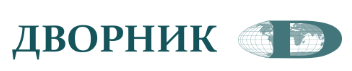 ДВОРНИК е македонска компанија која постои повеќе од 29 години со постојан напредок во работењето. Искористете ја можноста да станете дел од успешниот тим на  ДВОРНИК и аплицирајте за позицијата:             Асистент во комерција  (машко или женско лице)Кандидатот треба да ги исполнува слените услови:- минимум ССС- предходно искуство во комерција или директна продажба ќе се смета за предност- продажни вештини, желба за работа, одговорност, исполнителност, прецизност, тимска   работа - возачка Б категорија (активен возач)- познавање на англиски јазик (говор и пишување)Ние нудиме:Можност за брзо напредување во позиција и платаРаботно време: понеделник-петок 8-16ч.Работа во една смена во канцеларија со повремени посети на клиентиРедовни годишни одмориРедовна исплата на К 15Редовна плата и придонеси, + бонусиОдлична работна атмосфера и пријатен колекгиумВозило за службени потреби Доколку ги, соДоколку сметате дека ги исполнувате условите и сакате да бидете дел од тимот на ДВОРНИК, аплицирајте со Ваша биографија, мотивациско писмо и фотографија на меил: info@dvornik.com.mkСите кандати кои ќе влезат во потесен круг ќе бидат контактирани.Огласот трае до 07.08.2020 година.Напомена: Со самото аплицирање, кандидатот се согласува неговите лични податоци наведени во биографијата и мотивациското писмо да бидат чувани во базата на податоци на ДВОРНИК во рок од 1 година од денот на истек на рокот за аплицирање. Кандидатот има право во секое време да ја повлече дадената согласност за чување и обработка на неговите лични податоци согласно Законт за заш тита на личните податоци.